BOARD OF ASSESSORS REGULAR MEETING AGENDAMay 8, 2023 @ 4:00 PMReview and vote to approve meeting minutes from April 10, 2023 The next regular board meeting is scheduled for May 8, 2023Real Estate:Vote to approve April’s monthly list of exemptions and abatements for FY2                         $400.00Motor Vehicle:Vote to approve 56+ abatement applications Vote to approve April’s monthly list of abatements for 2022				$2,006.03Vote to approve April’s monthly list of abatements for 2023				$17,630.92Vote to approve warrant and recommitment for 2005 & 2006 bills for tax collector	$90.00	Boat Excise:Vote to approve April’s monthly list of Boat Excise abatements				$65.00Old Business:Appellate Tax Board:We have heard nothing from Town Council and have not received an offer from ZPT Energy Solutions II, LLC v. Spencer Docket No.’s F345684, F345685, F345682, & F345683 for May 22nd hearings for FY22. DOR:The DOR has approved the MDM-1 form for FY23 and the Veterans Exemption form for reimbursement.New Business:Nothing at this time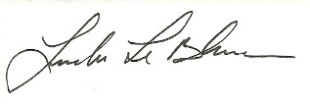 Linda LeBlanc, MAA